秦皇岛市第一中学 2020-2021 学年第二学期 7 月月考高二化学试卷说明：1．考试时间 75 分钟，满分 100 分。2．将答案用 2B 铅笔涂在答题卡上。可能用到的相对原子质量：H-1	Li-7	C-12	N-14	O-16	Na-23	Mg-24 Al-27 Si-28 P-31 S-32	Cl-35.5	Fe-56	Cu-64   Ag-108	Pb-207一、单项选择题（本题有 9 小题，每题 3 分，共 27 分。每小题只有一个正确答案）沈括在《梦溪笔谈》中写道：“古以剂钢为刃，柔铁为茎干，不而则多断折。剑之钢者，刃多毁缺”。其中“剂钢”即合金钢，“柔铁”即熟铁，下列说法正确的是“剂钢”是混合物，“柔铁”是纯净物合金都由两种或两种以上的金属熔合而成改变合金中某种元素的含量可制得不同性能的合金D．“剂钢”和“柔铁”的强度、硬度和熔点均比纯铁的高化学与人类生活、生产密切相关，下列说法正确的是经分析嫦娥五号采样返回器带回的月壤含有 MgO·FeO·SiO2 ，该物质属于氧化物“歼-20”中使用的碳纤维是一种新型有机高分子材料漂白粉在空气中久置变质，是因为其中 CaCl2 与空气中 CO2 反应生成 CaCO3电影银幕用硅酸钠溶液浸泡的主要目的是为了防火3．“海带提碘”中，下列关于装置和操作的说法正确的是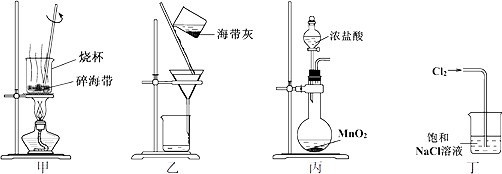 用装置甲灼烧碎海带用装置乙过滤海带灰的浸泡液用装置丙制备Cl2，用于氧化浸泡液中 I- D．用装置丁吸收尾气中的 Cl24．下列反应的离子方程式正确的是A．向NaHCO3 溶液中加少量 Ba(OH)2 溶液：HCO - +Ba2++OH—=BaCO3↓+H2O B．盐酸与醋酸钠溶液反应：H++CH3COO-=CH3COOHC．向FeI2 溶液中通入少量氯气：2Fe2++Cl2=2Fe3++2Cl--D．向NH4Al（SO4）2 溶液中加入少量氢氧化钠溶液：NH ++OH-=NH3·H2O 5.某工厂的一个生产工艺流程如图所示，下列叙述不正确的是气体 M 与 FeSO4 溶液发生的反应属于化合反应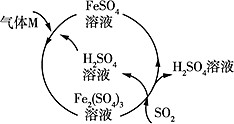 气体 M 可以是 O2该工艺流程用来制备H2SO4D．SO2 与 Fe2(SO4)3 溶液反应时氧化剂和还原剂的物质的量之比是 1:1下列体系中，离子可能大量共存的是滴加 KSCN 显红色的溶液：NH +、K+、Cl-、HCO -常温下，水电离出的 c(H+)=1×10-12mol/L 的溶液：Fe2+、Mg2+、SO 2-、NO -使酚酞试剂显红色的溶液：Na+、Ba2+、NO -、AlO -加入 Al 能产生H2 的溶液：K+、NH +、CH3COO-、Cl-NA 代表阿伏伽德罗常数的值，下列说法正确的是A．7.8g Na2O2 与过量 CO2 反应时，转移电子数为 0.2NA B．0.1molCu 与足量硫单质充分反应，转移的电子数为 0.2NA C．60g SiO2 晶体中含有的 Si-O 键数目为 2NA标况下，22.4 L N2 和H2 混合气中含原子数为 2NA下列各实验的现象及结论都正确的是9．7.5g 镁铝合金完全溶解于 100mL 密度为 1.40g/mL、质量分数为 63%的浓硝酸中得到 NO2 和 NO 的混合气体 11.2L（标准状况），向反应后的溶液中加入 3.0mol/LNaOH 溶液，当金属离子恰好完全沉淀时，得到 19.4g 沉淀，下列说法不正确的是该浓硝酸中 HNO3 的物质的量浓度是 14.0mol/L该合金中铝与镁的物质的量之比是 2：1C．NO2 和 NO 的混合气体中，NO 的体积分数是 20%D．得到 19.4g 沉淀时，加入 NaOH 溶液的体积是 300mL二、不定项选择题（共 4 小题，每小题 4 分，共 16 分，每题有 1-2 个正确选项，选不全得 2分，错选和多选不得分）下列实验不能达到目的的是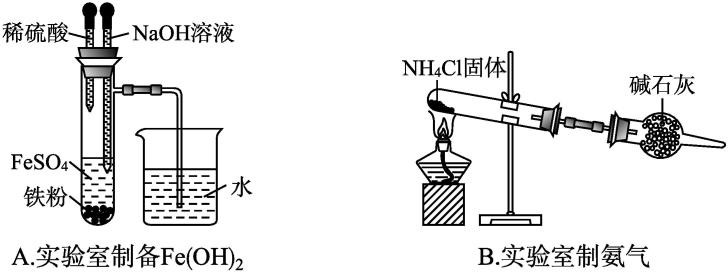 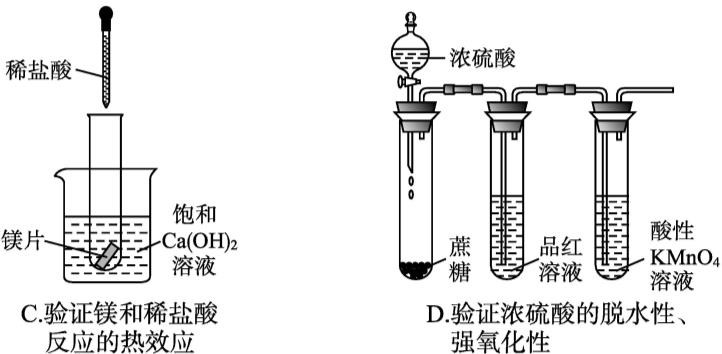 工业废水中含有的重铬酸根离子(Cr2O 2-)有毒，必须处理达标后才能排放。工业上常用绿矾(FeSO4·7H2O)作处理剂，反应的离子方程式为 6Fe2++Cr2O 2-+14H+=6Fe3++2Cr3++7H2O，下列说法正确的是氧化剂与还原剂的物质的量之比为 6：1用绿矾作处理剂，不仅可去除毒性，还可净水C．酸化试剂可以用盐酸或硫酸D．可以用草酸溶液代替绿矾作处理剂以某冶金工业产生的废渣(含Cr2O3、SiO2 及少量的Al2O3)为原料，根据下列流程可制备K2Cr2O7。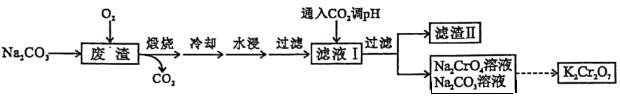 下列说法正确的是煅烧时没有发生氧化还原反应滤渣Ⅱ中主要成分是Al(OH)3可循环使用的物质是 CO2 和 Na2CO3由Na2CrO4 转化为K2Cr2O7 的过程中需加入 KOHA、B、C、D、E、X 是由 1-20 号元素组成的中学常见无机物或其水溶液。这些物质存在如图转化关系(部分生成物和反应条件略去)，下列推断正确的是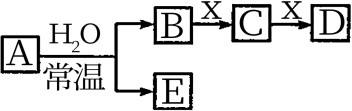 若X 是Na2SO3，C 为气体，则A 可能是氯气，且D 和E 能发生反应若A 是单质，B 和D 的反应是 OH-+HCO3-=H2O+ CO 2-，则 E 在一定条件下能还原CuO若D 为 CO，C 能和E 反应，则A 一定为Na2O2若D 是红棕色气体，E 是白色沉淀，则A 与水发生的是氧化还原反应三、非选择题（共 4 道题，均为必考题，共 57 分）14．（16 分）利用钴渣含（Co(OH)3、Fe2O3、Al2O3、MnO 等)可以来制取钴的氧化物和CoCl2·6H2O，工艺流程如图所示：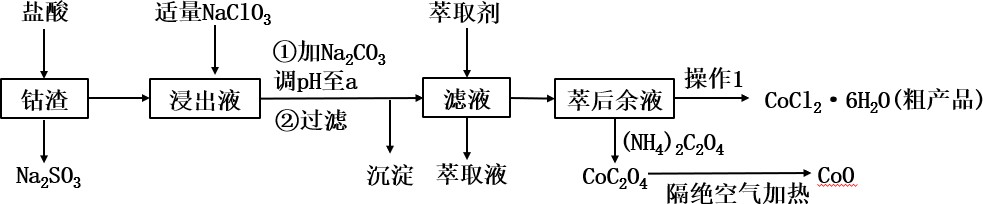 ①部分阳离于以氢氧化物形式沉淀时溶液的 pH 见下表：（金属离子浓度为：0.01mol/L)②CoCl2·6H2O 熔点为 86℃，加热至 110～120℃时，失去结晶水生成无水氯化钴。回答下列问题：浸出液含有的阳离子主要有 H+、Co2+、Fe2+、Mn2+、A13+等，浸出过程中 Co(OH)3 发生反应的离子方程式为	。流程中加入适量的NaClO3 的作用是	。加入 Na2CO3 调节溶液的 pH=a,   a 的范围最好是	。沉淀的主要成分是	。萃取剂对金属离子的萃取率与 pH 的关系如图所示。向“滤液”中加入萃取剂的目的是 	；其使用的最佳 pH 范围是	。（填字母）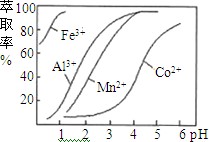 A．2.0～2.5	B．3.0～3.5	C．4.0～4.5	D．5.0～5.5“操作 1”中包含 3 个基本实验操作，它们依次是	、	和过滤。15．（15 分）亚氯酸钠(NaClO2)是一种高效漂白剂，可用 ClO2 与过氧化氢为原料制取亚氯酸钠，相关实验装置如图所示。请回答：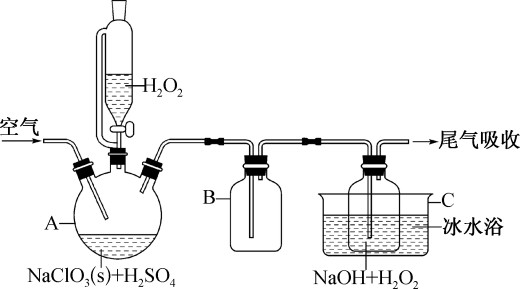 已知：①2NaClO3＋H2O2＋H2SO4=2ClO2↑＋O2↑＋Na2SO4＋2H2O；②2ClO2＋2NaOH=NaClO2＋NaClO3＋H2O；③高于 60℃时 NaClO2 分解成NaClO3 和NaCl；④ClO2 沸点 11℃，浓度过高时易分解爆炸仪器 D 的作用是	。写出装置 C 中制备NaClO2 固体的化学方程式：	。冰水浴冷却的目的是在装置C 中发生反应生成 NaClO2，反应过程中放出大量的热。(写两种)。①研究表明，实验时装置C 中H2O2 与NaOH 的物料比需要控制在 0.8 左右，原因可能是 	。②在吸收液中H2O2 和NaOH 的物料比、浓度和体积不变的条件下，控制反应在 0～3℃进行， 实验中除冰水浴还可采取的措施是	。尾气吸收时，一般用	溶液吸收过量的ClO2。为了测定 NaClO2 粗品的纯度，取上述粗产品 a g 溶于水配成 1 L 溶液，取出 10 mL 溶液于锥形瓶中，再加入足量酸化的KI 溶液，充分反应后(NaClO2 被还原为 Cl-，杂质不参加反应)，加入 2～3 滴淀粉溶液，用 0.20 mol·L-1 Na2S2O3 标准液滴定，达到滴定终点时用去标准液V mL， 试计算 NaClO2 粗品的纯度	(提示：2Na2S2O3＋I2=Na2S4O6＋2NaI)16．（12 分）回答下列问题：I.（1）氯胺是由氯气遇到氨气反应生成的一类化合物，是常用的饮用水二级消毒剂，主要包括一氯胺、二氯胺和三氯胺（NH2Cl、NHCl2  和 NCl3）。氯胺作饮用水消毒剂是因为其水解生成了具有强烈杀菌作用的物质，该物质的电子式为	，将 0.01mol NCl3 通入100mL 0.5mol•L﹣1Na2SO3 溶液中，转移电子的物质的量为		mol。（ 2 ） NaAlH4 是重要的还原剂。请写出 NaAlH4 与水发生氧化还原反应的化学方程式：	。II.为了探究 Cl2、SO2 同时通入 H2O 中发生的反应，某校化学兴趣小组同学设计了如图所示的实验装置。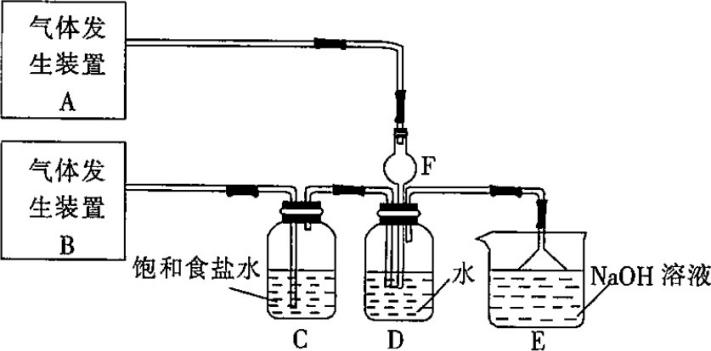 （3）在此实验中，F 仪器的作用是	；为验证通入D 装置中的气体是 Cl2 过量还是 SO2 过量，兴趣小组的同学准备了以下试剂：①氯化铁溶液 ②氯化亚铁溶液 ③硫氰化钾溶液 ④品红溶液 ⑤酸性高锰酸钾溶液，需要选取哪几种试剂验证 Cl2 过量	。（4）D 装置中主要反应的离子反应方程式为	。17．（14 分）废旧铅蓄电池会导致铅污染，国内外对废旧蓄电池的湿法处理进行了广泛研究，RSR 工艺回收铅是其成果之一，具体化工流程如图：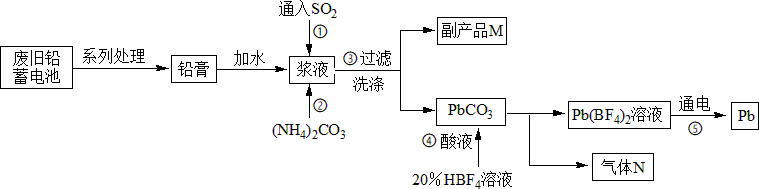 已知：I.铅膏主要成分是 PbO2、PbSO4； II.HBF4 是强酸；III.KSP(PbSO4)=1.6×10-8、KSP(PbCO3)=7.4×10-14。回答下列问题：写出副产品M 的化学式	。写出步骤①反应的化学方程式	。步骤②中存在 PbSO (s)+CO 2 (aq)K1   PbCO (s)+SO 2 (aq)平衡，比较 K	K (填“<”，4	⇌	3	1	2K2“=”，“>”)；检验 PbCO3 固体是否洗涤干净的操作是	_。步骤④加入 HBF4 溶液时边加边搅拌的目的是	。步骤⑤电解 Pb(BF4)2 溶液时，若电路中转移 0.5mol 电子，阴极增重	g。已知焙烧 PbCO3 可制得铅的氧化物，为了研究其产物成分取 5.34g PbCO3 进行焙烧，其热重曲线如图所示，请写出 350℃时所得铅的氧化物的化学式	。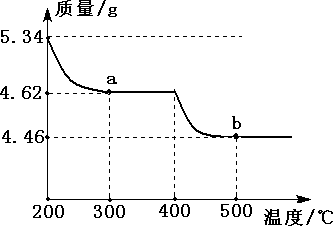 秦皇岛市第一中学 2020-2021 学年第二学期 7 月月考高二化学试卷参考答案一、单项选择题（本题有 9 小题，每题 3 分，共 27 分。每小题只有一个正确答案）1-5．CDBBA	6-9.	CDAB二、不定项选择题（共 4 小题，每小题 4 分，共 16 分，每题有 1-2 个正确选项，选不全得2 分，错选和多选不得分）10-13.	B	BD	C	AB三、非选择题14．（共 16 分，每空 2 分）（1）2Co(OH)3+SO 2-+4H+=2Co2++SO 2-+5H2O	（2）将 Fe2+氧化为Fe3+15. （共 15 分，除标注外每空 2 分）（1）平衡压强，便于H2O2 液体顺利流下（2）2ClO2+H2O2+2NaOH=2NaClO2+O2↑+2H2O防止H2O2 受热分解，产率降低；防止生成的 NaClO2 分解；抑制 ClO2 挥发（答 2 点）H2O2 受热易分解，配料时应略过量或防止 ClO2 与 NaOH 反应生成杂质缓慢通入 ClO2NaOH	（5）0.4525Va16. （共 12 分，每空 2 分）（1） 0.06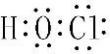 NaAlH4+2H2O==NaAlO2+4H2↑	（3）防倒吸	②③（4）Cl2+SO2+2H2O=4H++2Cl-+ SO2-17.（共 14 分，每空 2 分）（1）(NH4)2SO4	（2） PbO2+SO2=PbSO4>	取最后一次洗涤液少许于试管中，加入盐酸酸化的 BaCl2 溶液，若无白色沉淀生成，证明已洗净提高酸溶速率	（5）51.75g	（6）Pb2O3 或 PbO·PbO2选项实验现象结论A浓硫酸滴入蔗糖中， 产生的气体导入澄清石灰水蔗糖变黑、体积膨胀，澄清石灰水变浑浊浓硫酸具有脱水性和强氧化性B铜粉加入稀硫酸中， 加热；再加入少量硝酸钾固体加热时无明显现象，加入硝酸钾后溶液变蓝硝酸钾起催化作用C过量铁粉加入稀硝酸中，充分反应后，滴加 KSCN 溶液有无色气泡产生， 溶液呈血红色稀硝酸能将 Fe 氧化成 Fe3+D将 Na 粒投入 MgCl2溶液析出银白色固体固体为 Mg沉淀物Fe(OH)3Fe(OH)2Co(OH)2Al(OH)3Mn(OH)2开始沉淀2.77.67.64.07.7完全沉淀3.79.69.25.29.8（3）5.2≤pH＜7.6Fe(OH)3、Al(OH)3	（4）将 Mn2+除去B（5）蒸发浓缩冷却结晶